WNIOSEK O PRZYJĘCIE DZIECKA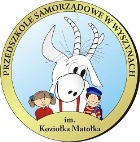 DO PRZEDSZKOLA SAMORZĄDOWEGO IMIENIA „KOZIOŁKA MATOŁKA”            W WYSZYNACHNA ROK SZKOLNY 2022/2023Część I - wypełnia rodzic.1.Zgłaszam dziecko:2. Dane rodziców/opiekunów dziecka:3.Kryteria brane pod uwagę przy rekrutacji:4.Pobyt dziecka w placówce:Godziny pobytu dziecka w placówce:   od 800  do 1300  od …….. do………                               Posiłki: śniadanie    obiad 5.Dodatkowe informacje o dziecku: Podać odległość do przedszkola (3km i więcej).....................................................Istotne informacje o stanie zdrowia dziecka  (przebyte choroby, alergie, wady rozwojowe itp.) .....................................................................................................................................Proszę, aby moje dziecko uczestniczyło/ nie uczestniczyło w zajęciach religii.                         (właściwe podkreślić)  ( religię w przedszkolu mają dzieci 6- letnie)6.Oświadczenie:ZOBOWIĄZUJĘ SIĘ DO:●przestrzegania postanowień statutu przedszkola●podawania do wiadomości przedszkola jakichkolwiek zmian w podanych wyżej informacjach●regularnego uiszczania opłat za przedszkole w wyznaczonym terminie●przyprowadzania i odbierania dziecka z przedszkola osobiście lub przez osobę dorosłą, zgłoszoną nauczycielce na piśmie zapewniającą dziecku bezpieczeństwo ●przyprowadzania do przedszkola tylko zdrowego dziecka●uczestniczenia w zebraniach rodzicówINFORMACJE DOTYCZĄCE DANYCH OSOBOWYCH DZIECKA l JEGO RODZINYZgodnie z Zarządzeniem MEN  w sprawie sposobuprowadzenia przez publiczne placówki oświatowe dokumentacji przebiegu nauczania(Dz.U. MEN Nr 23 poz. 225) są zebrane w celu szybkiego kontaktu w nagłychokolicznościach oraz poznania sytuacji rodzinnej dziecka. Są udostępnione tylkonauczycielom przedszkola, którzy są zobowiązani do zachowania tajemnicysłużbowej.Na zebranie powyższych danych o dziecku i jego rodzinie wyrażam zgodę.Wyrażam  zgodę na kontrolę czystości głowy mojego dziecka przez pielęgniarkę szkolną.Oświadczam, że dane zawarte w karcie, są zgodne ze stanem prawnym i faktycznym.Data…………… Podpis czytelny: matki…………………………….. ojca………………………………………Imiona i nazwisko dzieckaData i miejsce urodzeniaPESEL dziecka, a w przypadku braku , seria i numer paszportu lub innego dokumenty tożsamościSzkoła Podstawowa odpowiedzialna za kontrolowanie spełniania obowiązku rocznego przygotowania przedszkolnego (5 latków)Imię i nazwiskomamy Adres zamieszkania:Telefon kontaktowyMiejsce pracyAdres poczty elektronicznejImię i nazwiskotatyAdres zamieszkania:Telefon kontaktowyMiejsce pracyAdres poczty elektronicznej1.wielodzietność rodziny dziecka (troje i więcej dzieci)2.niepełnosprawność dziecka3.niepełnosprawność jednego z rodziców dziecka4.niepełnosprawność obojga rodziców dziecka5.niepełnosprawność rodzeństwa dziecka6.samotne wychowywanie dziecka w rodzinie7.objęcie dziecka pieczą zastępczą.